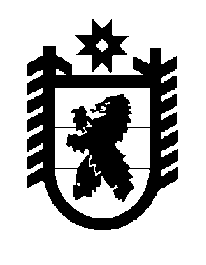 Российская Федерация Республика Карелия    ПРАВИТЕЛЬСТВО РЕСПУБЛИКИ КАРЕЛИЯПОСТАНОВЛЕНИЕ                                 от  6 октября 2014 года № 316-Пг. Петрозаводск О внесении изменения в Регламент Правительства 
Республики КарелияПравительство Республики Карелия п о с т а н о в л я е т:Внести в Регламент Правительства Республики Карелия, утвержденный постановлением Правительства Республики Карелия 
от 29 декабря 2010 года № 318-П (Собрание законодательства Республики Карелия, 2010, № 12, ст. 1729; 2011, № 12, ст. 2058; 2012, № 7, ст. 1346; 
№ 8, ст. 1477; 2013, № 4, ст. 610; № 9, ст. 1648; № 10, ст. 1844; 2014, № 1, ст. 50; Карелия, 2014, 10 июня), изменение, признав абзац пятый пункта 20.1 утратившим силу.           Глава Республики  Карелия                                                            А.П. Худилайнен